Name_______________(6.L.1) - Plant Study Guide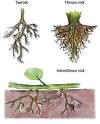 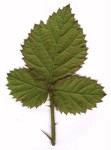 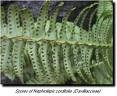 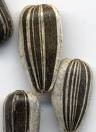 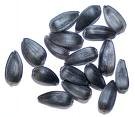 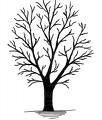 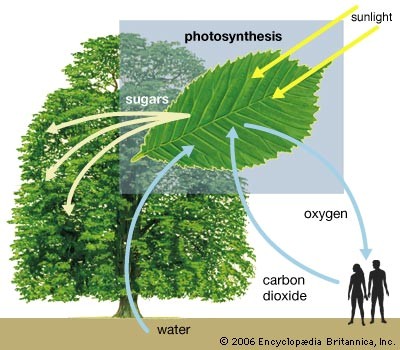 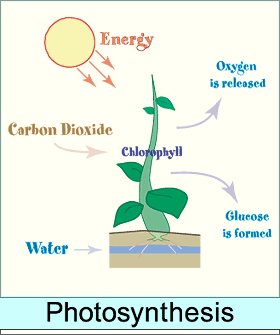 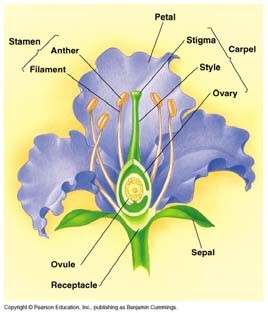 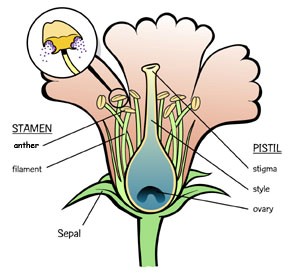 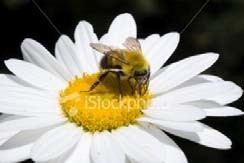 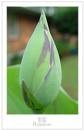 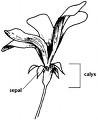 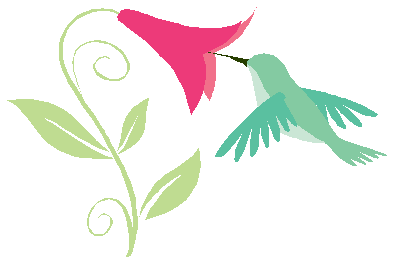 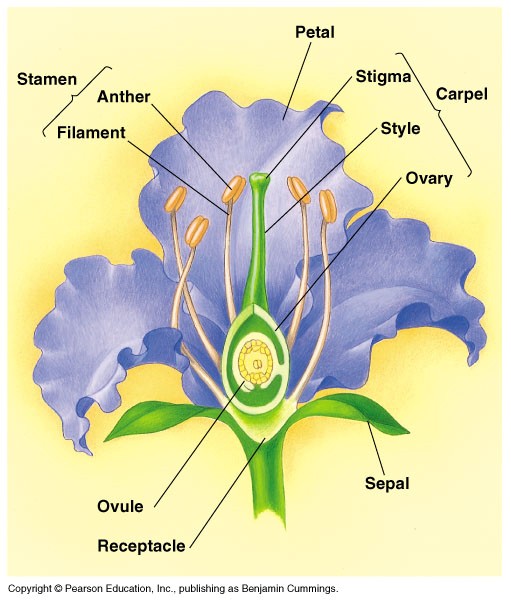 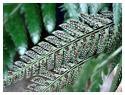 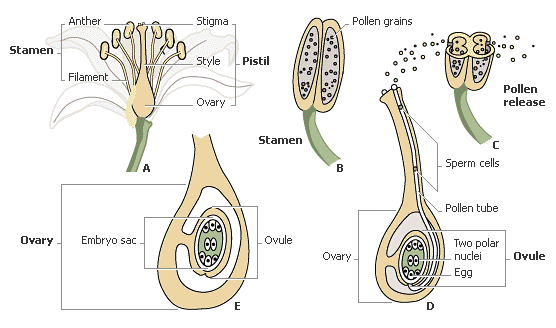 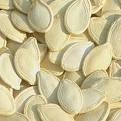 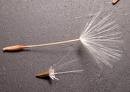 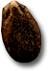 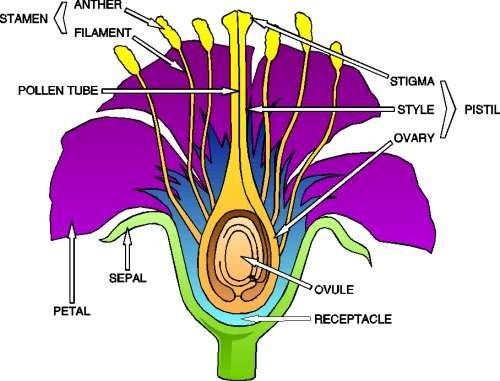 What is photosynthesis?What is chlorophyll?What 4 elements mix during photosynthesis?What is produced during photosynthesis?Where does photosynthesis occur?Why are animals/people and plantsinterdependent?What is dormancy?What is the function of the sepal?What is the function of the petals?What is the function of the stamen?What is the function of the pistil?(see picture above)What is the function of the ovary?(see picture above)What is the function of the ovule?What is the function of the seed?What is pollination?How can plants be pollinated?What are 2 examples of plants that reproducewith spores?How do plants with spores reproduce?Draw and label the parts of a FLOWER.Include the stamen, pistil, sepal, ovary, ovule, and seedYou should be able to EXPLAIN photosynthesisin complete sentences.You should be able to EXPLAIN thereproductive processes in flowering plants incomplete sentences.Explain the difference between vascular and non-vascular plants.Explain the difference between a gymnosperm and angiosperm.Explain stomata and guard cells?Explain transpiration.Explain respiration.Explain how plants defend themselves.